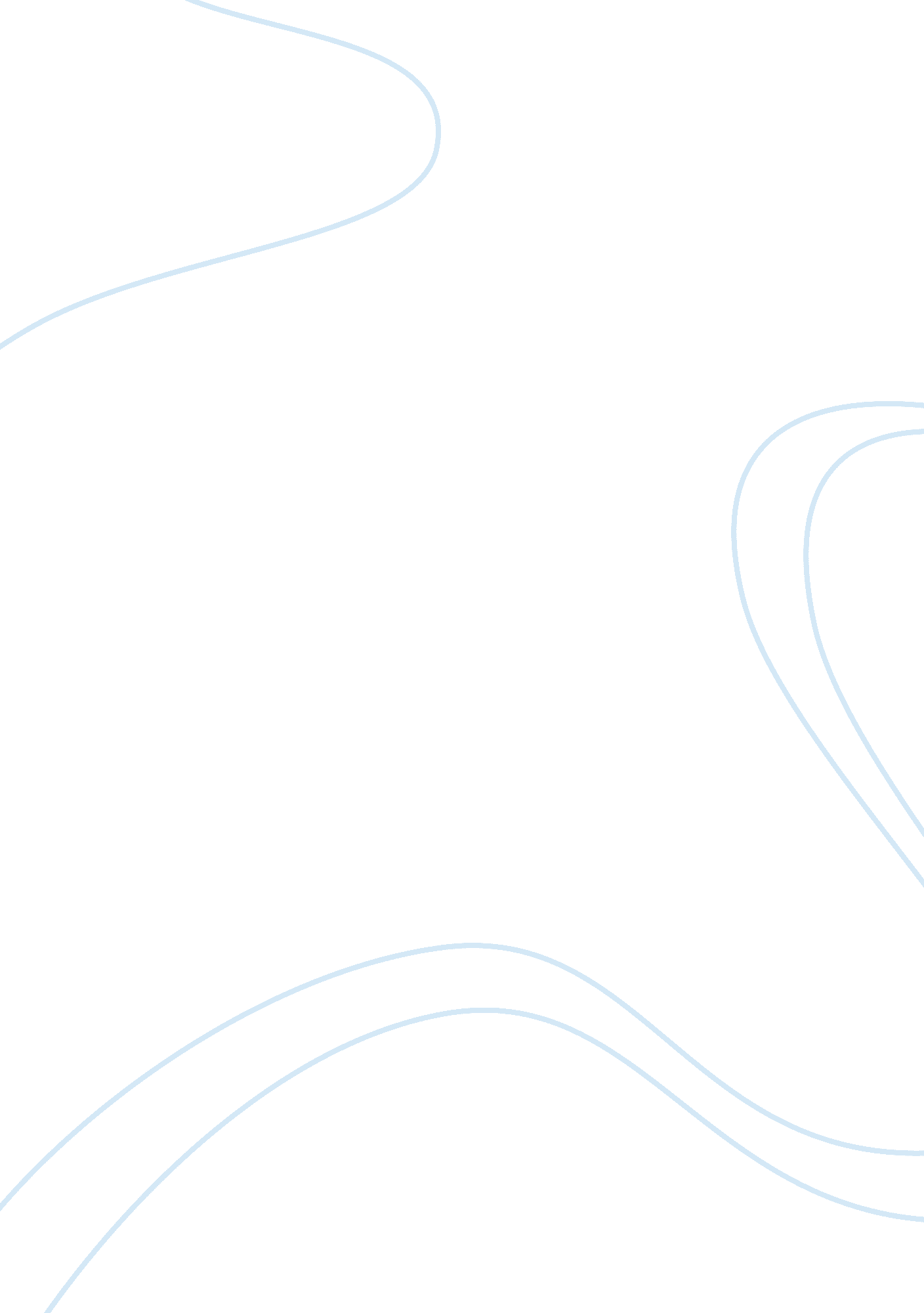 Md. roman hossainBusiness, Management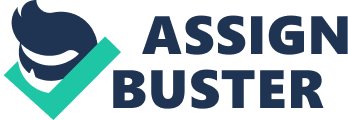 MD. ROMAN HOSSAIN 1209, West Nurer Chala Badda, Gulshan, Dhaka-1212 Cell: +880-1712389476 E-mail: hossain. roman@gmail. com OBJECTIVE To pursue a career in a dynamic business institution where I can utilize my academic aptitude co-curricular expertise and personal vitality for create value for the organization. EDUCATION Master of Business Administration (MBA) in HRM Presidency University, Gulshan-2, Dhaka CGPA: 3. 33 out of 4. 00 (Last semester appeared) Bachelor of Business Administration (BBA) in Marketing Presidency University, Gulshan-2, Dhaka CGPA: 3. 07 out of 4. 00 Higher Secondary Certificate Examination (HSC) in Business Studies Shariatpur Government College, Shariatpur CGPA: 3. 10 out of 5. 00 Secondary School Certificate Examination (SSC) in Science Palong Tulashar Gurudas Government High School, Shariatpur CGPA: 3. 69 out of 5. 00 EMPLOYMENT Organization: Apollo Hospitals Dhaka Designation: Officer - Customer Care Duration: June 2012 to till now COMPUTER SKILLS Operating System: Windows 8 & 7, Vista, XP Software Package: Microsoft Office, Internet Tools LANGUAGE PROFICIENCY Fluent in reading, listening, spoken and written in English and Bengali CAPABILITIS â–¡ Good communication and interpersonal skill â–¡ Ability to handle pressure â–¡ Good analysis and writing skill â–¡ Time management skill â–¡ Ability to work in a competitive and challenging environment â–¡ Comfortable to work individually and with team â–¡ Ambitious and expect to achieve advancements â–¡ Have leadership and authoritative skill to influence peers and friends INTERESTES AND ACTIVITIES â–¡ Participated in many cultural functions in school and college. â–¡ Achieved many prizes in competitions. â–¡ Hobbies: Music and Movie, Traveling, Reading novels and other books, Internet browsing PERSONAL DETAILS Father’s Name: Abdul Jabbar Mother’s Name: Nasima Begum Date of Birth: 10 October 1990 REFERENCES Md. Muzakkeerul Huda Assistant Professor M. H. School of Business Presidency University 11/A, Road no. 92 Gulshan-2, Dhaka-1212 Cell: +880-1913802888 Anwar Hossen Better Homes Limited 14/C, Road no. 60 Gulshan-2 Dhaka-1212 Cell: +880-1711952976 